
                                  «Имею право знать        В соответствии с распоряжением министерства от 25.01.2022   N 56-р «Об организации и проведении видеоконференций для обучающихся образовательных учреждений Самарской области по вопросам профилактики распространения наркомании и связанных с ней правонарушений» 18 мая 2022 года    ГБОУ СОШ с.Шламка   приняли участие в видеоконференции «Имею право знать» на тему: «Лето радужного цвета». 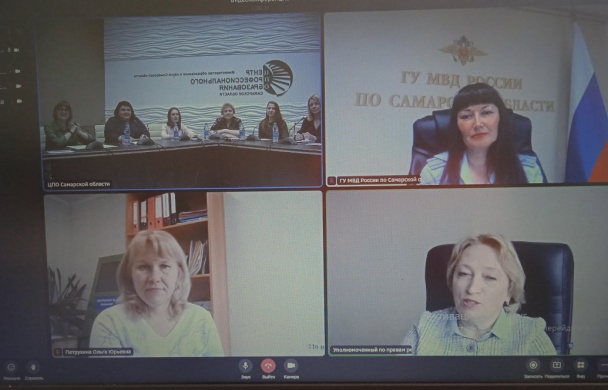         У данного мероприятия несколько задач:  — профилактика правонарушений среди несовершеннолетних;— предупреждение детского травматизма;— развитие социально-полезных форм занятости обучающихся в период летних каникул;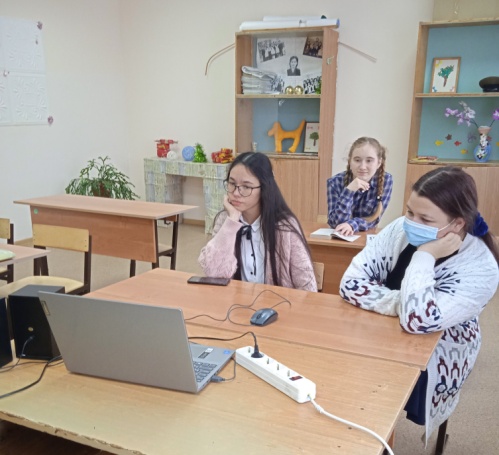 — популяризация здорового образа жизни.         По окончании мероприятия ребята вместе с классными руководителями обсудили планы на лето, как продуктивно и интересно провести каникулы.